Объявлен конкурс творческих проектов детей и молодежи "Наша Победа 75"

«Поколение уверенного будущего» и «Агентство стратегических инициатив» начинают реализацию на территории Российской Федерации конкурса творческих проектов детей и молодёжи по сохранению и распространению информации о вкладе представителей всех народов в Победу в Великой Отечественной и Второй мировой войнах «Наша Победа 75».

Конкурс проводится по шести номинациям среди молодежи от 14 до 30 лет включительно на территории Российской Федерации («Точка на карте», «Здесь зарождалась Победа», «Знаем. Помним. Гордимся!», «Бросок в бессмертие», «Хранители времён», «Забайкальский фронт – забытая война»).

Подготовить работу и отправить ее можно 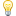 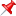 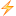 до 1 октября 2020 года.

Для участия необходимо:
Зарегистрироваться на сайте https://leader-id.ru/event/48072/
Выбрать одну из номинаций.
Разместить работу в сети интернет в группе во Вконтакте https://vk.com/futureinyouru 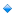 или у себя в инстаграм.
Обязательно поставить хештеги: #прадедвоевал #медалиневрут #сохраниправду #ХранителиВремён #АСИ #ПУБ и свой ID, присвоенный на сайте Leader-ID.

Более подробно с условиями участия можно ознакомиться, перейдя по ссылке: https://futureinyou.ru/contests/19/conditions/

#патриотцентр59 #Пермскийкрай